ПУБЛИЧНЫЙ ОТЧЁТза 2014-2015 учебный год1.	Информационная справка о школе.Муниципальное образовательное учреждение средняя общеобразовательная школа № 13 (средняя школа № 13) расположена по адресу: 150002, г. Ярославль, ул. Маланова, д. 10 Г.Средняя общеобразовательная школа № 13 является звеном муниципальной системы образования г. Ярославля, обеспечивающим реализацию конституционных прав детей, проживающих на территории города, на получение ими основного общего и среднего общего образования, при этом гарантируется получение бесплатного образования в пределах Федерального компонента государственного стандарта общего образования.Организационно-правовое обеспечение деятельности образовательного учрежденияГосударственная лицензия: серия  регистрационный № 76242511/0128 от 14апреля 2011 г. (срок действия лицензии -  бессрочно).Свидетельство о государственной аккредитации Приказ№ 261/05-03  от 26 апреля 2012 г. (срок действия до 26 апреля 2024года).  Школа реализует в своей деятельности спектр образовательных услуг по программам: начального общего, основного общего образования, среднего (полного) общего образования и дополнительного образования. Учредитель школы - мэрия г. Ярославля в лице Департамента образования.Директор школы – Потемина Марина Павловна, имеет второе высшее образование «Менеджер в области образования», награждена Почетной грамотой Министерства образования и науки РФ  Почетной грамотой департамента образования Ярославской области, директор высшей квалификационной категории, стаж педагогической и руководящей работы:  деятельности – 26  лет.Заместители директора школы по учебно-воспитательной работеХухарева Нина Фаритовна, имеет второе высшее образование по специальности «Социальный педагог психолог семейного профиля», третье высшее образование по специальности « Менеджмент в образовании», награждена Почетной грамотой управления образования мэрии г. Ярославля, заместитель директора первой квалификационной категории, административный стаж 3 года.Шемаханова Елена Валерьевна, заместитель директора первой квалификационной категории, административный стаж 3 года.Таврова Оксана Алексеевна, имеет второе высшее образование по специальности « Менеджмент в образовании», награждена Почетной грамотой департамента образования Ярославской области, заместитель директора первой квалификационной категории, административный стаж 3 года.Заместитель  директора по воспитательной работеПарауткина Елена Валерьевна, награждена Почетной грамотой министерства образования Республики Коми,  заместитель директора первой квалификационной категории, административный стаж 3 года.Заведующая школьной библиотекой Трефилова Татьяна Николаевна, административный стаж 33 года, награждена Почетной грамотой Министерства образования и науки РФ.Заместитель директора по административно хозяйственной работеРоманова Марина Валентиновна, административный стаж 8 летГлавный бухгалтер   Бударина Наталья Сергеевна, административный стаж 4 года2. Характеристика контингента учащихсяСредняя школа № 13 открыта в 1966 году, расположена на территории Красноперекопского района вблизи крупных предприятий: комбинат «Красный Перекоп», химзавод «Луч».Наша школа расположена в тесном окружении других общеобразовательных учреждений (средние школы №№ 8, 40, 32, 53, интернат № 6), учреждений культуры, предоставляющих дополнительные образовательные услуги (ДК «Красный Перекоп», Дом творчества Красноперекопского района, ДЮЦ «Красный Перекоп»).Количество учащихся за последние три года: Основной контингент учащихся школы составляют дети микрорайона, закрепленного за школой. Социальный «срез» контингента учащихся школы на начало 2014-2015 учебного года характеризовался следующими показателями:дети одиноких родителей – 69 человека (8,7%);дети из многодетных семей – 67 человек (8,4%);дети из семей инвалидов –  человека 2 (0,25 %);дети-инвалиды – 4 человек (0,5 %);дети малообеспеченных семей – 35 человек (4,4 %);опекаемые дети – 9 человек (1,1 %).В 2014-2015 учебном году в школе обучалось 100 человек со специальными образовательными потребностями: 3 человека – обучение на дому по медицинским показаниям; 17 человек – со специальными медицинскими группами «А» и «Б»; 80 детей с логопедическими нарушениями.3.	Результаты образовательной деятельности.В школу принимаются дети с 6,5 лет на основании заявлений родителей (законных представителей) ребенка. Приоритетным является прием детей по месту жительства.Качество образования учащихся школы стабильно.Успеваемость учащихся школы:Последние учебный  год  увеличилось количество учащихся, окончивших учебный год на «отлично» и обучающихся на «4» и «5».Сведения о результатах прохождения единых государственных экзаменов:В 2014-2015 учебном году выпускники XI класса проходили государственную (итоговую) аттестацию в форме ЕГЭ и ГВЭ (1обучающийся) по следующим учебным предметам: Обязательные ЕГЭПредметы по выборуСведения о государственной итоговой аттестации, организуемой муниципальной экзаменационной комиссией по математике и русскому языку в 9 классе:В 2014-2015 учебном году выпускники IX класса проходили государственную итоговую аттестацию по математике и русскому языку в форме ОГЭ.Русский язык:Математика:Сведения о награждении медалями и грамотами за особые  успехи  в обучении учащихся:Участие во Всероссийской олимпиаде школьников в 2014-2015 учебном годуСведения о продолжении обучения выпускников: Выпускники 9 классаВыпускники 11 классаАнализ результатов поступления выпускников 11-х и 9-х классов показывает, что после окончания школы обучающиеся занимают высокую социальную позицию (статус), так как они становятся хорошими студентами престижных ВУЗов городов Ярославля, Москвы 4.	Спектр образовательных услуг.Образовательное учреждение осуществляет образовательный процесс на 1, 2 и 3 ступенях образования:1 ступень – начальное общее образование – обеспечивает воспитание и развитие обучающихся, овладение ими навыками счета, письма, чтения, основными универсальными учебными действиями, умениями и навыками, простейшими навыками самоконтроля и самооценки, культурой поведения и речи, основами здорового образа жизни; является базовым для получения основного общего образования. Нормативный срок освоения – 4 года. На ступени начального общего образования реализовывалась программа: «Школа 2100» обеспечивает реализацию вариативного и разноуровнего подходов, позволяет организовать учебно-воспитательный процесс в соответствии с индивидуальными способностями и возможностями учеников2 ступень – основное общее образование – обеспечивает уровень обученности и сформированности ключевых компетенций необходимых для дальнейшего общего среднего, начального и среднего профессионального образования. Нормативный срок освоения – 5 лет.С целью обеспечения преемственности в преподавании и сохранения единой образовательной линии в образовательной области «Искусство» в 8-9 классах ведется изучение двух предметов «Музыка» и «Изобразительное искусство». В 9 классах выделен 1 час на  профориентационную  работу. Предпрофильная подготовка обучающихся в 9 классах осуществляется за счет курсов по выбору (2 часа в неделю). Продолжительность каждого курса – 12 часов.3 ступень – среднее (полное) общее образование - обеспечивает не только освоение базового уровня среднего образования, но и удовлетворяет индивидуальные образовательные потребности учащихся через формирование индивидуальных образовательных планов и индивидуальных образовательных программ (ИОП), позволяющих расширить или углубить изучение тех предметов, На третьей ступени обучения за счет регионального компонента и компонента образовательного учреждения осуществляется изучение отдельных предметов по уровню, превышающий базовый. Обучающиеся 10-го и 11-го классов имеют право выбрать не более 3-х элективных предметов: основы начертательной геометрии, основы аналитической геометрии, техническое черчение, основы графики, русская словесность, анализ художественного текста, элементы высшей математики, элементы математической логики, основы конституционного права, основы уголовного права, нестандартная химия, химия и экология.5.	Условия осуществления образовательного процесса.Занятия в школе проходят в 2 смены: 1 смена – 1-е, 2-е, 5-е – 11-е классы; 2 смена – 3-е, 4-е классы Начало занятий: 1 смена – 8.00, 2 смена – 13.00. Продолжительность уроков: 1-е классы – 35 минут, 2-е – 11-е классы – 45 минут.Продолжительность учебной недели: 1-е классы – 5 дней, 2-е – 11-е – 6 дней.В школе работает группа продленного дня для учащихся начальных классов.Материально-техническая база школы в целом позволяет организовать образовательную деятельность в соответствии с требованиями государственного образовательного стандарта. Использование современных образовательных и управленческих технологий:В образовательной и управленческой деятельности школы активно используются информационно-коммуникационные технологии:- АСИОУ для обеспечения управленческой деятельности используется программа- Мониторинговые исследования для отслеживания результативности обучения обучающихся  по отдельным предметам учебного плана используются администрацией и педагогами.- Компьютерные и мультимедийные технологии использовались педагогами и обучащимися:  школы в проектной деятельности. 6.	Кадровые ресурсы.Количество педагогов – 40 человек, руководящих работников – 7 чел.Качественный состав педагогического коллектива в 2014-2015 учебном году:7.	Инновационная деятельностьВ 2015 году школе:присвоен статус Региональной  инновационной площадки РИП по теме: « Развитие служб медиации в образовательных организациях Ярославской области»статус муниципальной стажировочной площадки по теме: « Рабочий стол социального педагога»В 2014-2015 учебном году школа присвоен статус муниципальной инновационной площадки МИП по теме: « Рабочий стол социального педагога: модернизация документооборота в условиях реализации ФГОС». Разработан электронный ресурс для социально-педагогической службы школы.В 2014 году школа была стажировочной площадкой (ИРО) «Подготовка координаторов по профилактике правонарушений несовершеннолетних». На базе школы прошли стажировку 25 педагогических  работников образовательных организаций Ярославской области.В 2013году школа успешно осуществляла работу в рамках деятельности РИП над проектом «Модель ранней профилактики правонарушений несовершеннолетних в образовательном учреждении». Разработаны методические материалы по вопросам ранней профилактики правонарушений несовершеннолетних в образовательной организации.8. 	Состояние воспитательной работы.В 2014-2015 учебном году воспитательный процесс школы был построен на основе Программы воспитания и социализации. Программа воспитания выстраивается с ориентацией на «портрет выпускника» как гражданина-патриота, культурную, гуманистическую, свободную и творческую личность. Реализация поставленной цели связана с решением следующих задач: Формирование нравственного, здорового микроклимата в детском сообществе для проявления школьниками толерантных взаимоотношений, развитие коммуникативной культуры, нравственных качеств личности;Развитие стремления к здоровому и безопасному образу жизни: занятию спортом, организацией личного досуга;Создание условий для развития творческого потенциала каждого ребенка в условиях гуманистического воспитания. Содержание воспитательного процесса направлено на: интеграцию воспитательного и образовательного пространства школы через деятельность системы дополнительного образования - творческих клубов, кружков, спортивных секций; деятельности органов ученического самоуправления; создание условий для развития творческой, интеллектуальной, нравственной личности, патриота и гражданина; реализацию воспитательных программ района, города, региона; активизацию взаимодействия педагогического коллектива и родительской общественности; повышение методического и профессионального уровня классных руководителей.Летняя занятость обучающихсяНа базе МОУ СОШ №13 работал лагерь дневного пребывания при школе (18 дней). Детям были представлены условия для отдыха, труда и занятия спортом,  питание осуществлялось на базе СОШ №13При комплектовании смены лагеря (80 человек) первоочередным правом пользовались обучающиеся из категории малообеспеченных многодетных семей, семей «группы риска», детей под опекой, инвалиды.Основные задачи:Вовлечение детей и подростков в трудовую, социально-значимую деятельность;Социализация ребенка в коллективной деятельности.Во время организации смены воспитателями использовались индивидуальные, групповые и массовые формы работы с детьми. Были задействованы спортивная площадка, детская площадка, игровые классные комнаты, библиотека.Основными направлениями деятельности являлись:Спортивно –                                                                                Гражданско- оздоровительное                                                                        патриотическое;                                               Художественно-                                                   творческое                                            Общественно-полезное                                          Профилактика правонарушений и                                                                                         несчастных случаевБлагодаря комплексному подходу к развитию и воспитанию детей, воспитательная работа в лагере открыла огромный простор для творческой инициативы и самодеятельности всего детского коллектива, способствовало всестороннему развитию современной личности с учетом возрастных, психологических и индивидуальных особенностей каждого ребенка.              Исходя из вышесказанного, цели и задачи лагеря были достигнуты. Работа лагеря была организована в соответствии с потребностями детей и учетом их возрастных особенностей.  Отзывы детей  и родителей положительные.Работа с классными руководителями  	Основными направлениями деятельности МО классных руководителей  являются: аналитическая и исследовательская деятельность, взаимное посещение мероприятий  внутри  методического объединения с целью обмена опыта и совершенствовании методики, проведение открытых классных часов и внеклассных мероприятий, рассмотрение  вопросов организации и участия классных коллективов в мероприятиях, анализ результатов уровня воспитанности классных коллективов и в целом школьного коллектива, подготовка и обсуждение докладов по вопросам методики организации  работы классного руководителя ОУ.Основными формами работы являются: инструктивно – методические совещания, изучение руководящих документов и передового педагогического опыта, круглые столы, семинары; творческие отчеты классных руководителей; открытые классные часы и мероприятия; лекции, сообщения, доклады; конкурсы профессионального мастерства, конкурсы методических разработок.   Анализ и изучение работы классных руководителей  с классным коллективом показал, что деятельность большинства классных коллективов направлена на реализацию общешкольных и социально значимых задач.Гражданско – патриотическое воспитание        Формирование гражданственности и патриотизма школьников стало приоритетным направлением деятельности педагогического коллектива. Цель проведения внеурочных и общешкольных мероприятий, посвящённых 70-летию Победы, состояла в осмыслении значимости памятных дат и событии для истории России и мировой истории в целом,  формировании социально - активной личности гражданина и патриота, обладающей чувством национальной гордости, гражданского достоинства, любви к   Отечеству, своему народу.Ключевыми стали мероприятия проекта «Великой Победе-70 лет».В школе прошли акции: «Пятьдесят тысяч благодарностей ветеранам», «Фронтовое фото деда», организованы встречи с детьми войны и блокадного Ленинграда, проведены видеоуроки «Блокада», просмотр и обсуждение фильма «Мальчик в полосатой пижаме» для 5-11 классов. Были проведены классные часы на тему «Мир без нацизма», «День памяти жертв Холокоста»,  «День памяти жертв концлагерей», выставка рисунков и плакатов «День Победы со слезами на глазах»,  шествие и митинг у Вечного огня, несение Вахты Памяти, возложение цветов, участие в открытии памятника Жертвам блокадного Ленинграда, День Памяти  и скорби у Обелиска Славы, концерт для ветеранов, проведены Уроки  Победы: «Пионеры-герои» (1-4 кл.),«Их именами названы улицы» (5,8 кл.), «Фронтовые корреспонденты» (6,7кл), «Мы внуки войны, победившей фашизм»(9-11кл)  . Учащиеся 4Б, 4В, 5А, 6А, 6Б и 8В классов приняли участие в экскурсионной программе «День Памяти». Традиционный День Науки и Творчества  был посвящён 70-летию Победы. Каждая параллель прошла 4 станции: 1 станция – исследовательская работа «Как наши деды воевали», 2 станция - «Интернациональная помощь советскому народу», 3 станция - Викторина «Победа», 4 станция - «Музыка войны». Результатом этого мероприятия стало участие в городской конференции «Как наши деды воевали» и акции «Память бережно храня».          Традиционный литературный конкурс «Стихи из землянки» с каждым годом привлекает всё большее количество участников. В этом году впервые в школе прошёл конкурс «Живая классика», посвящённый 70-летию со дня Победы, победители школьного этапа участвовали в областном этапе конкурса.        Классными руководителями был  проведен цикл классных часов: День России, День народного единства,  День Конституции Российской Федерации,  в ходе которых ученики познакомились с историческими фактами. 
      	В рамках дополнительного образования (кружок «Краеведение» и  Клуб «Дальние страны»)  в течение года учителем истории Макарцовой С.Ф. подготовлена группа учащихся для участия в конкурсах: городская интеллектуально – краеведческая игра «Город, в котором я живу» (3 место), международный интернет – проект  «Диалог культур» (2 место), творческий Интернет – проект для обучающихся  «Подросток и закон» (1 место), программа « Война. Народ. Победа» конкурс плакатов « Я защищаю то, что люблю» (3место), игровой конкурс по истории мировой художественной культуры   «Золотое руно» (1 место в РФ), районный этап игры «Сам себе адвокат» (3 место), 4 городская встреча юных путешественников «Вспоминая пройденные маршруты» (Диплом 2 степени за лучший опыт фото-творчества). Учащиеся приняли активное участие в международном  Интернет – проекте  «Мосты дружбы», Интернет – проекте « Живая история», открытом творческом Интернет -  проекте «Наследники Победы. Поколение Next», в конференции «Наш район старинный Красный Перекоп»( выступление «Дети войны»).  	С целью развития интеллектуальных способностей, патриотического воспитания и актуализации знаний учащихся, направленных на возрождение интересов к героическим событиям для учащихся 1-11 классов прошёл  единый классный час по теме «Уроки мужества: от прошлого к настоящему», посвящённый 270-летию со дня рождения Ф.Ф. Ушакова;  урок   «Ф.Ф. Ушаков. Ярчайший образец беззаветного служения   Отечеству и своему народу» в 11 классе; мероприятия, посвящённые Дню солидарности в борьбе с терроризмом: Уроки Памяти для учащихся 1-11 кл., минута молчания 1-11кл., Акция «Голуби Мира над Бесланом» 1-11кл. ,тематическая программа «Зажгите свечи» для 6-х кл. в ДК «Красный Перекоп», видеоурок  «Терроризм – угроза обществу» 8-11кл., классные часы, посвящённые Дню Космонавтики; Уроки Мужества (9-11кл) «Неизвестные факты Второй мировой войны» с участием гвардии капитана Романа А.П.       Формированию правовой культуры и законопослушности, навыков оценки политических и правовых событий, гражданской позиции, готовности к служению своему народу и выполнению конституционного долга проведены тематические классные часы: «Мой толерантный мир», «Главный закон страны»,  конкурс сочинений «Права человека в современном мире», викторина «Выборы. Город и мы» (8кл), интерактивная игра «Правовой хоккей. Шаг к выборам»(10кл), интерактивная игра «Маленький гражданин. Шаг в будущее» (3 кл), диалог-шоу «От А до Я о Государстве и Личности», конкурс рисунков «Все мы разные, но права у нас одни»(4-6кл), встреча с депутатами Государственной Думы (10-11кл), Дни пенсионной грамотности (11кл).Работа по развитию толерантного поведения направлена на профилактику интолерантного поведения и формирование толерантного отношения к своей личности, к окружающим людям, к семье, к истории и культуре своей Малой Родины, к представителям народов России и мира.  Формы работы:Творческие конкурсы: конкурс рисунков «Мой толерантный мир» (1-4кл), конкурс плакатов «Мой толерантный мир» (5-8кл), фотоконкурс «Мой толерантный мир» (9-11кл), конкурс мини-сочинений «Школа –пространство толерантности» (9-11кл)Классные часы: «Дети разных народов, мы мечтою о дружбе живём!» (1-4кл), «Что значит уважать другого» (5-6кл), «Движение к взаимопониманию» (7-8кл), «Расы, народы, нации» (9кл), «О неформальных подростковых объединениях экстремистского направления» (10-11кл)Уроки по ОБЖ и обществознанию: «Россия – многонациональное государство» (6-8кл), изучение закона РФ «О противодействии экстремистской деятельности» (9-10кл)Книжная выставка: «Культура народов мира».В этом учебном году заметно снизились конфликтные ситуации между учащимися на почве национальной принадлежности, вместе с тем, остро стоит вопрос о нетерпимости по социальной принадлежности и  психофизическим особенностям.Библиотекарем Трефиловой Т.Н., организованы книжно-иллюстрированные выставки «У войны не женское лицо», «Этот день Победы», уроки-презентации:  для 5-7 классов «Фронтовые корреспонденты», для 3-х классов «Животные на войне».В рамках «Недели патриотического воспитания», посвященной Дню Защитника Отечества, с 16 по 27 февраля прошло ряд мероприятий: спортивные состязания «А, ну-ка, парни»(5-11кл), Смотр Песни и строя (5-11кл), линейка Памяти воинов-интернационалистов и участников локальных войн.         Проанализировав и подводя итоги по  реализации комплекса мероприятий гражданско-патриотического направления,  можно сказать, что учащиеся школы расширили исторические знания о многих памятных датах,  событиях, познакомились с героями войн  и их судьбами, оценили значимость русского народа в войнах. Научились осмысливать и анализировать нравственный опыт предыдущих поколений. Проводимые мероприятия способствовали гражданскому и патриотическому воспитанию молодых граждан российского общества на ярких примерах подвигов соотечественников. Показателем  эффективности  гражданско-патриотического воспитания  является  высокая  социальная активность учащихся, которая проявляется в социальных и гражданских акциях и разнообразных конкурсах. Спортивно-оздоровительное направление, работа по здоровьесбережению  и  профилактике  правонарушений.	Спортивно-оздоровительное направление, работа по здоровьесбережению  и  профилактике  правонарушений в школе в 2014-2015 учебном году преследовало цель:Предоставление всех возможностей школы для формирования психически здорового, социально адаптивного, физически развитого выпускника;Сохранение и укрепление здоровья обучающихся и педагогов;Формирование у школьников навыков организации здорового образа жизни посредствам развития здоровьесберегающей и здоровьеформирующей среды в образовательном учреждении;Оказание социально-психологической и педагогической помощи и сопровождения                 несовершеннолетних.	Забота о сохранении и укреплении здоровья, формирования здорового образа жизни учащихся также является приоритетным направлением деятельности педагогического коллектива и  носит системный характер. В течение всего учебного года было организовано горячее питание учащихся, обеспечивался оптимальный температурный режим в помещениях, осуществлялся контроль над состоянием техники безопасности, противопожарной безопасности, соблюдением санитарно-гигиенических норм и правил. 	Ежегодно проводятся медицинские осмотры детей и работников школы, Дни здоровья, традиционные мероприятия, физкультминутки, спортивные соревнования, тематические классные часы и многое другое. Организованы спортивные секции,  проводились  соревнования: первенство школы по бегу на 500м (5-11кл), «Весёлые старты» (1-4кл), игры: Пионербол (5-6кл), волейбол (7-11кл), футбол (4-11кл); лыжные гонки (3-11кл), День прыгуна,  «А, ну-ка, парни!», «А, ну-ка, девушки!», День Здоровья. Учащиеся постоянно участвовали в районных и  городских соревнованиях и турнирах по лёгкой атлетике, пионерболу, волейболу, футболу, в лыжных гонках, где занимали призовые места. Большой интерес вызвали городские соревнования по фрироупу, первенство ДЮЦ «Зимние забавы».       Результат:Реализация спортивно-оздоровительного раздела Программы воспитания и социализации школы систематизирует работу педагогического коллектива в данном направлении.Стабильны результаты спортивных достижений школы на уровне района.Проблемное поле:Спортивная база школы  оснащена недостаточно. Недостаточно спортивных секций для учащихся начальной школы.Работа по профилактике безнадзорности и правонарушений среди учащихся школы проводится в соответствии с социальным блоком целевого школьного проекта «Я - гражданин» - подпрограммой  профилактики безнадзорности и правонарушений несовершеннолетних и употребления ПАВ «Подросток».На начало 2014 года на внутришкольном учете (далее - ВШК) состояло 8 обучающихся. Причина постановки на учёт – пропуск занятий по неуважительным причинам, несоблюдение правил поведения учащихся, определенных Уставом школы, употребление алкоголя и психотропных наркотических веществ, антиобщественные деяния, самовольные уходы из дома, ненадлежащее исполнение родителями своих обязанностей по воспитанию и обучению детей.Из 8 человек, состоящих на учете, в кружках и секциях были  заняты 6. Кроме того, эти учащиеся принимали  участие  во внеурочных мероприятиях.Кризисные явления в обществе в условиях существующей нестабильности увеличивают число детей и подростков, попадающих в трудные жизненные ситуации. Среди причин можно отметить ухудшение условий жизни семьи,  низкий материальный уровень, падение нравственных устоев.        Социальным педагогом, педагогом-психологом, классными руководителями, администрацией школы оказывалась консультационная помощь родителям и детям  по вопросам воспитания детей и взаимоотношений с ними (более 150 бесед). Проводились тематические общешкольные и классные родительские собрания: «Методы своевременного выявления ранних признаков употребления наркотиков», «Проблема наркотической зависимости в подростковой среде», «Курение и алкоголь в среде подростков», «Организация внеурочной деятельности», «Проблемы самовольного ухода несовершеннолетних  из семьи», «Ответственность родителей за безопасное поведение детей во время летних каникул», «Родители, и их ответственность за жизнь и здоровье детей», «Контроль за успеваемостью и посещаемостью уроков»  с участием педагога-психолога, социального педагога, а также  с привлечением специалистов  (работников транспортной полиции, сотрудники Северного линейного управления МВД России, специалист из Центра «Горизонт», специалист-нарколог из Ярославской областной клинической  наркологической больницы, специалисты «Центра помощи семье и детям».    В 2014-15 году проведены мероприятия в рамках профилактических акций:профилактическая акция «Внимание – дети!» (сентябрь 2014 года);    в рамках акции были организованы инструктажи с инспекторами ГИБДДпрофилактическая АКЦИЯ «  Экология и мы. Самый Здоровый класс» (октябрь 2014);       в рамках акции проведено анкетирование по вопросам ведения здорового образа жизни, осенний антинаркотический марафон, встреча со специалистом наркологической больницы по теме «Последствия употребления ПАВ»месячник «Правовых знаний и профилактики правонарушений» (ноябрь 2014): классные часы «Мой толерантный мир», «Наркотики – свободный выбор?», конференция «Опасный никотин»(9-11кл) месячник «Музей и дети» (декабрь 2014 года)День борьбы со СПИДОМ (01.12-06.12)профилактические мероприятия (январь 2015): классные часы «О вежливости», «Поступки твои и других», мозговой штурм «Зачем люди употребляют алкоголь и наркотики?», игра «Скульптура зависимости» мероприятия по профилактике агрессии и насилия (февраль 2015) – классные часы «Наш класс на перемене», тренинг – программа «Насилие», занятие «Родительский дом», занятие «Я и моя семья», индивидуальные консультации на тему «Поощрения и наказания в семье» профилактические мероприятия (март 2015) – занятие «Жизнь дана на добрые дела», «Счастье – это когда тебя понимают», «Понимая другого – поймешь себя», классные часы «Как надо разговаривать со взрослыми», родительские собрания на тему: «Детская агрессивность, причины и последствия детской агрессивности»акция «Один день без сигарет», конкурс на лучшую творческую работу, направленную против вредных  привычек за ЗОЖ», родительское собрание «Конфликт с собственным ребенком и пути его разрешения» (апрель 2015)классные часы по нравственному воспитанию, диагностика уровня воспитанности учащихся, беседы «Трудно ли быть хорошим?» (май 2015) В школе оформлены стенды «За здоровый образ жизни», «Уголок безопасности», «Права ребенка», «Памятки для родителей».Организованы встречи с инспекторами ОДН ОУУП и ПДН отдела МВД России по Красноперекопскому району г. Ярославля, которые регулярно участвуют в проведении профилактических бесед с трудными подростками, проводят «Дни инспектора» на тему безнадзорности и правонарушений несовершеннолетних, о недопущении употребления спиртосодержащих наркотических, психотропных веществ: статьи 6.8., 6.9., 20.21., 20.22.   С обучающимися были просмотрены видеоролики на данные темы.В рамках  профилактической акции «Образование всем детям!» проведены мероприятия (сентябрь 2014 года):вовлечение детей во внеклассные мероприятия.ежедневный контроль;вовлечение учащихся в кружки, секции;индивидуальные консультации классных руководителей и учителей, работающих с данными учащимися;проведение Советов профилактики;организация отдыха детей в каникулы и в летний период.Духовно – нравственное воспитание (нравственно-этическое и художественно-эстетическое)Наш педагогический коллектив рассматривает нравственность, духовность как основу личности, поэтому формированию целостной научно-обоснованной картины мира, развитию познавательных способностей, приобщению к общечеловеческим ценностям и присвоению этих ценностей уделяет особое место в воспитательной деятельности.Уровень воспитанности, этика, вопросы нравственности постоянно являются предметом обсуждения на классных и внеклассных мероприятиях. Приоритетными задачами в этом учебном году были:изучение и развитие социальной активности учащихся,определение и формирование нравственных ценностей,развитие творческих и интеллектуальных способностей,развитие коммуникативности учащихся,формирование культуры учащихся.Анализ выявил уровень социальной активности выше среднего и неравнодушное отношение к школе, у учащихся устойчиво развиты ценностные понятия «семьи», «дружбы», «долга», «чести». Учащиеся показали неравнодушное отношение к себе, к другим людям, интерес к налаживанию конструктивных взаимоотношений между учителями, родителями и одноклассниками. В этом году были проведены следующие мероприятия:	День знаний 1 сентября; выставка поделок из природного материала «Осень- рыжая подружка»; Праздник первоклассников;  «Поздравительная открытка» - концерт к Дню учителя; концерт к Международному Дню пожилых людей; День матери – концертная программа, конкурс на самый красиво украшенный класс; новогодние конкурсы : «Лучшая снегурочка»; «Новогодняя сказка»; «Новогодняя дискотека»; выставка «Новогодняя игрушка»; конкурс чтецов «Стихи из землянки»; литературный конкурс «Живая классика»; «Почта Святого Валентина» «А, ну-ка, парни», концерт «Славлю имя твоё, женщина!», конкурс «Золушка», концерт для ветеранов в госпитале; Концерт «День Победы»; Последний звонок.  В течение года проведены классные часы, направленные на формирование устойчивой нравственной позиции учащихся,  тематические мероприятия  нравственной направленности, классные часы, посвященные нормам морали поведения в обществе:  для 1-4 классов: «Мои вредные привычки»,  «Лотерея хороших поступков», игра «Жизнь дана на добрые дела», «Трудно ли быть хорошим?» для учащихся 5-8 классов: «Хочу и надо. Могу и должен», «Родительский дом…», Деловая игра «Детская организация»; для учащихся 9-11классов: «Жестокость в подростковой среде», «Понимая другого, поймёшь себя», «Наш старт сегодня в будущее завтра».               Активно принимали участие в Акциях: «Поздравь пожилого человека», «Покормите птиц зимой!», «Юные краеведы – жителям города», «Сохраним леса России», «Вместе мы – Добрая сила», «Чистые берега», «Домик для птицы», «Здесь не было войны», «Здоровому городу – здоровое поколение!»,  акция- конкурс «Пернатая радуга».              Городские мероприятия, в которых приняли участие школьники: конкурс-выставка декоративно-прикладного творчества «Новогодний и рождественский сувенир» (1-4кл), конкурс «Голос памяти» (4-9кл), фестиваль патриотической и солдатской песни «Виват, моё Отечество!» (1-9кл), конкурс рисунков «Рисую мой город» (1-4кл), конкурс детского рисунка «Все мы разные, но права у нас одни» (4-6кл), познавательная игра «Природа родного края»(5кл), Сабанеевские  эколого – краеведческие чтения, встреча юных путешественников «Вспоминая пройденные маршруты», субботник по уборке территории церкви Петра и Павла, «Школа Ярослава Мудрого» - обучающий проект  для учителей и юных краеведов, проект «Красавица – матрёшка».         Для расширения кругозора учащихся класса классные руководители практикуют экскурсии, выставки,  театр, концерты. В этом учебном году у нас побывали: студия кукол «Ёжики», «Живая планета», мобильный планетарий «Моя планета», эстрадно-цирковая группа, выездной планетарий.        За  учебный год состоялись 54 экскурсии, но большинство экскурсий носит развлекательный характер. В школе работает клуб «Дальние страны», активными участниками которого являются классные руководители Макарцова С.Ф.(7Акл), Варданян Н.А.(7Б кл) и Владимирова Е.С. (7 В кл) и их учащиеся. Основное направление работы клуба – образовательный туризм.           Отмечается очень высокая  активность всех учащихся в школьных творческих конкурсах.Педагогический коллектив школы стремиться создать благоприятные условия для всестороннего развития личности каждого ученика, отводя определенную воспитательную роль духовно – нравственной, эстетической деятельности. На уроках, в учебной деятельности, учителя-предметники формируют научное мировоззрение учащихся,  учителя используют различные формы внеурочной деятельности: предметные олимпиады, конкурсы, викторины, интеллектуальные игры, интерактивные игры, выпуск газет и т.д.            Расширяя кругозор детей, развивая их культуру и эстетические чувства, следует в новом 2015-2016 учебном году продолжить работу в духовном и нравственном направлении, сделать более частыми экскурсии по достопримечательным местам города, области, страны, присоединиться к работе клуба «Дальние страны» классным руководителям 5-11классов.Кружки и секцииСистема дополнительного образования в нашей школе представлена сетью кружков, которые реализуют дифференцированные, разноуровневые и многовариантные, индивидуализированные образовательные подпрограммы, направленные на повышение способности к обучаемости, развитию творческой личности.Дополнительное образование детей в школе – необходимое звено в воспитании многогранной личности,  ее образовании, ранней профессиональной ориентации. Ценность дополнительного образования детей в том, что оно усиливает вариативную составляющую общего образования и помогает ребятам в профессиональном самоопределении, способствует реализации сил, знаний, полученных в базовом компоненте.В нашей школе существуют следующие кружки и секции:Работа кружков  «Краеведение» и   клуба «Дальние страны» позволила создать команду «историков и краеведов», достойно защищающих честь школы на конкурсах различного уровня.Для учащихся 1-5классов в соответствии с требованиями ФГОС реализуются программы спецкурсов:Всего дополнительным образованием охвачены 576 обучающихся 72%.Анализ контингента учащихся, посещающих те или иные творческие кружки, спортивные секции школы, говорит о том, что в них занято большинство детей категории «группы риска», асоциальных, малообеспеченных и многодетных семей.  Школьное самоуправлениеШкольное самоуправление находится в состоянии непрерывного развития. В 2014-2015 учебном году педагогический коллектив продолжал работу над вопросом организации самоуправления как на школьном уровне, так и в классных коллективах. Был обновлен состав  актива школы и активы  классов. Дети сами определяли себе виды деятельности (познавательная, трудовая, спортивная, творческая). Работа актива была спланирована вокруг традиционных общешкольных и классных дел,  помогал в организации дежурства, следил за порядком и дисциплиной учащихся, за внешним видом.Самоуправление учащихся – это самостоятельность в проявлении инициативы, принятии решения и его реализации в интересах коллектива и организации. Условиями сближения коллектива учителей и учеников является совместное участие в коллективной деятельности, высокая степень единства. Самоуправление школьников - необходимый компонент содержания современного воспитания личности. С помощью ученического самоуправления создаются условия, способствующие непрерывному личностному росту каждого школьника. Результат:Увеличилась заинтересованность учащихся в школьных делах.Классные руководители активнее участвуют вместе с учащимися в работе Ученического самоуправленияВсе, выше перечисленное,  дает право оценить воспитательную работу за  2014-2015 учебный год положительно.Воспитательная работа в школе главным образом опиралась на регулярные сборы школьного актива, МО классных руководителей, собеседований при заместителе директора по ВР, где происходило непосредственное общение зам. по ВР и классного руководителя, психолога, педагога-организатора, учащихся, обсуждались проблемы школы и класса, выслушивалась информация по разным темам, подводились итоги, которые помогали лучше узнать индивидуальные возможности и личные качества учителей, родителей и учащихся.Достижения средней школы № 13:Всероссийские и международные  мероприятияТелекоммуникационный образовательный интернет-проект «Удивительный мир физики» - призёры IY Межрегиональная конференция «Дорога к звёздам» - Диплом 2 степениИнтернет-проект «Диалог культур» - дипломантыИгровой конкурс по истории мировой художественной культуры   «Золотое руно» - 1место в России – Лузанова Валерия. 7а классОбластные мероприятияИнтернет-проект «Живая история»  дипломантыИнтернет-проект «Подросток и закон»           1 место команда 7-х кл. «Чёртова дюжина»Городские мероприятияРайонные мероприятия10.	Материально-технические ресурсы школыСредняя школа № 13 расположена в 3-этажном здании кирпичной конструкции (1966 г.) с общей площадью всех помещений 4141 м2, количество мест по лицензии – 580. Количество учебных кабинетов – 32, общей площадью – 1572 м2, из них 3 компьютерных класса, лекционный зал, кабинет технологии, логопедии. В школе два  спортивных зала, столовая, совмещённая с актовым залом, на 244 посадочных мест, медицинский кабинет. В школе имеется библиотека с читальным залом и хранилищем для книг (количество – 42448 единиц, в том числе школьных учебников – 20627 единиц).Постепенно обновляется оборудование классов, улучшается материально-техническая база школы.Количество компьютеров в школе для учебных целей -  102 ПК: 3 компьютерных класса – 49 рабочих мест. Количество компьютеров для административной работы – 11 шт. К сети Интернет подключено – 96 ПК. Количество обучающихся на один компьютер: 750:102 = 7 учеников.Питание учащихся и работников школы осуществлялось на основе договора с ООО «Социальная сфера» на базе собственной столовой, обеспеченной необходимым оборудованием. Горячим питанием охвачено 75% учащихся школы. Классными руководителями проводилась работа по увеличению учащихся класса, питающихся централизовано.Все учащиеся начальной школы обеспечивались бесплатным питанием. В классах средней и старшей школы количество обучающихся питающихся централизованно составляло  61%. Бесплатным питанием среди учащихся 5-11 классов были обеспечены 54 человека (31 %). 11.	Финансовые ресурсы школы      Структура расходов:13.	Адрес сайта школы.           http://www.school13.edu.yar.ru/   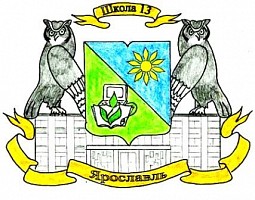 РОССИЯг. ЯРОСЛАВЛЬМУНИЦИПАЛЬНОЕ ОБРАЗОВАТЕЛЬНОЕ УЧРЕЖДЕНИЕСРЕДНЯЯ ОБЩЕОБРАЗОВАТЕЛЬНАЯ ШКОЛА №13(средняя школа №13)150002, г. Ярославль, ул. Маланова, д. 10Гтел. (4852) 32-76-54, факс (4852) 74-64-01Е-mail: yarsch013@yandex.ru  Ступени обучения2012-2013 учебный год2012-2013 учебный год2012-2013 учебный год2013-2014 учебный год2013-2014 учебный год2013-2014 учебный год2014-2015 учебный год2014-2015 учебный год2014-2015 учебный годСтупени обученияколичество классовколичество обучающихсяСредняя наполняемостьколичество классовколичество обучающихсяСредняя наполняемостьколичество классовколичество обучающихсяСредняя наполняемостьНачальная школа1232727,21233828,11335927,6Основная школа1333125,41435925,61543529Старшая школа25326,525326,525125,5Всего2771126,32875026,73079426,4Всего учащихсяВсего учащихсяВсего учащихсяВсего учащихсяОкончили год на «5»Окончили год на «5»Окончили год на «5»Окончили год на «4» и «5»Окончили год на «4» и «5»Окончили год на «4» и «5»Оставлены на повторный год обученияОставлены на повторный год обученияОставлены на повторный год обученияВсего учащихсяВсего учащихсяВсего учащихсяВсего учащихся201220132013201420142015201220132013201420142015201220132013201420142015Начальная школа32733810171191351--Средняя школа33135926102119---Старшая школа53531-11210 ---Всего71175013232332641--ПредметСдавалиСдавалиСправляемостьСправляемостьСредний балл по ЯОСредний балл по ЯОСредний балл по школеСредний балл по школеПредмет2013-142014-152013-142014-152013-142014-152013-142014-15математика96%/4%100%100%100%48,648,94343русский язык96%/4%100%100%100%67,170,964,761ПредметСдавалиСдавалиСправляемостьСправляемостьСредний балл по ЯОСредний балл по ЯОСредний балл по школеСредний балл по школеПредмет2013-142014-152013-142014-152013-142014-152013-142014-15обществознание74%89%100%88%58,457,852,852физика15%28%75%100%46,853,64044,3история26%14%100%100%54,755,64356,3биология22%14%100%100%59,558,251,147,5география-------химия4%7%100%50%59,6615939,5литература--------немецкий язык-3%-100%-69,5-34информатика и ИКТ--------Уч. годКол-во выпускниковУспешностьКачествоСредний балл2013-201451 чел.100 %63 %32,82014-201559 чел.100%93%61Уч. годКол-во выпускниковУспешностьКачествоСредний балл2013-201451 чел.100 %69 %13,32014-201559 чел.100%56%17,1ГодМедалиМедалиГрамоты за особые заслугиГрамоты за особые заслугиГодЗолотыеСеребряные9 класс11 класс2012-201313 чел.(1- физическая культура, 2-химия, 1 физика)1 чел.(информатика и ИКТ)2013-2014---4 чел.(2-обществознание, 1-физика, 1-история, 1-химия)2014-20151-4 чел.(2-обществознание, 1-физика, 1-история, 1-химия)Кол-во ОлимпиадыОлимпиадыОлимпиадыОлимпиадыОлимпиадыОлимпиадыОлимпиадыКол-во Школьный этапШкольный этапШкольный этапМуниципальный этапМуниципальный этапМуниципальный этапРегиональный  этапучастникиКол-во УчастникиПобедителиПризерыУчастники ПобедителиПризерыНачальная школа359323650305-9 классы38137923363404010-11 классы5453504000всего79446431424370Учебный год2012-20132013 -20142014-2015Количество выпускников505159Продолжили обучение в СОШ23 чел. – 46 %24  чел – 47 %26 -Продолжили обучение в СПО15 чел - 30%15 чел – 29,4 %32Продолжили обучение в НПО9 чел – 18 %10 чел – 19,7 %Продолжили обучение в СОШ города Ярославля 3 чел -6 %2  чел – 3,9 %1Учебный год2012 - 20132013 -20142014-2015Количество выпускников262728Продолжили обучение в ВУЗах24 чел. – 92,4 %22 чел – 81,5 %26 – 93 %Продолжили обучение в СПО0 %0 %1 чел – 3,5 %Продолжили обучение в НПО1 чел.- 3,8 %3 чел – 11,1%0 %Работают0 %1 чел – 3,7 %1 чел – 3,5 %Временно не работает1 чел.- 3,8 %1 чел – 3,7 %0 %Награды и грамотыФИОФИОФИОВсегоОрден «Трудовой Славы III степени»Пазухина Т.С.Пазухина Т.С.Пазухина Т.С.1Заслуженный учитель РФ Пазухина Т.С., Лунина О.Н. Пазухина Т.С., Лунина О.Н. Пазухина Т.С., Лунина О.Н. 2Почетные работники общего образования РФЛунина О.Н.Лунина О.Н.Лунина О.Н.1Награждены Почетной грамотой Министерства образования и науки  РФПотемина М.П., Трефилова Т.Н., Макарцова С.Ф., Варданян Н.А., Моржова И.А. ,  Крылова И.А.Потемина М.П., Трефилова Т.Н., Макарцова С.Ф., Варданян Н.А., Моржова И.А. ,  Крылова И.А.Потемина М.П., Трефилова Т.Н., Макарцова С.Ф., Варданян Н.А., Моржова И.А. ,  Крылова И.А.6Отличник народного образованияЧех И.И.Чех И.И.Чех И.И.1Губернаторская премияМакарцова С.Ф.Макарцова С.Ф.Макарцова С.Ф.1Премия мэра г. ЯрославляКрылова И.А., Лунина О.Н.Крылова И.А., Лунина О.Н.Крылова И.А., Лунина О.Н.2Почетная грамота Департамента образования Ярославской областиКрылова И.А., Крутова А.Ю.Чех И.И., Таврова О.А.Мануйлова Н.А.Крылова И.А., Крутова А.Ю.Чех И.И., Таврова О.А.Мануйлова Н.А.Крылова И.А., Крутова А.Ю.Чех И.И., Таврова О.А.Мануйлова Н.А.5Квалификация педагогических работников школыКвалификация педагогических работников школыКвалификация педагогических работников школыКвалификация педагогических работников школыКвалификация педагогических работников школыИмеют квалификационную категорию2012-2013(47 чел)2013-2014 (48чел)2014-2015(47чел)2014-2015(47чел)Высшая10 чел. – 21%11 чел. – 24 %12чел.- 25,6 %12чел.- 25,6 %Первая10 чел. – 21%13 чел. – 27 %10 чел.- 21,2 %10 чел.- 21,2 %Вторая8 чел. - 17 %4 чел. – 8, 5 %3 чел.- 6,4 %3 чел.- 6,4 %Соответствие занимаемой должности4 чел. – 8, 5 %7 чел.-14,9%7 чел.-14,9%Не имеют категории( молодые специалисты)19 чел. – 41 %15 чел.-32 %15 чел.- 31,9%15 чел.- 31,9%«Юный эколог»«Юный журналист»ОФП«Трудности русского языка»«Волейбол»«Занимательная экономика»ОФП«Юные предприниматели и банкиры»Ритмическая гимнастика«Проекты в математике»ОФП«Избранные вопросы математики»Спортивные игры«Юные журналисты»«Клуб Дальние страны»«Занимательная грамматика»«Краеведение»«Физика интерактивных технологий»«Юный помощник полиции»«Физика. Основы проектной деятельности»«Современные этические проблемы в биологии»«Математика в практической деятельности»«Экология  и мы»«Реальная математика»«Экология Ярославской области»«Молодые вокалисты»«Страна Первоклассия» (1А)«Эрудит» (3Б)«Золотая ниточка»  (1-4 кл)«Знаечка» (4А)«Безопасный мир вокруг» (1Б)«Хочу все знать» (4Б )«Умники и Умницы» (1В)«Умка» (4Б)«Умелые руки» (1В)«Эрудит» (4В)«Умелые руки» (1-4кл)«В мире музыки» (1-4 кл)«Страна Первоклассия» (1 Г)«Полиглот» (2-е кл)«Празднуем праздники»  (1 Г)«Загадки русского языка. Проектная деятельность» (5-е кл)«Пластилиновая фантазия»  (1-е кл)«Риторика» (5А)«Театр» (2А)«Моя Ярославия» (5-е кл)«Умники и Умницы» (2Б, 2В)«Чудеса своими руками» (5-е кл)Клуб «Здоровячок» (2Б, 2В)«Познание мира» (5-е кл)«Мир оригами» (2В)«Эрудит» (5-е)«Танцующий башмачок» (1-4кл)«Футбол» (3-5 кл)«Умники и Умницы» (3В)«Природа вокруг нас» (5-е)«Эрудит» ( 3А)«Хозяюшка» (5-е кл)Конкурс проектов цветочных клумб на школьной дорожке «Цвети, Земля!»2местоСоревнования по ФРИРОУПУ2 местоСлёт юных путешественников «Вспоминая пройденные маршруты»Диплом 2 степени за лучший опыт фото-творчестваИнтеллектуальная краеведческая игра «Город, в котором я живу»3 местоКонкурс – акция «Пернатая радуга»1 место,2 место Познавательная игра «Природа родного края»Диплом 1 степениЭстафета им. Терешковой2 место в районеПервенство по футболуСоревнование по стрельбе из пневматической винтовки5-6 кл.- 13 м.1 местоПервенство района по пионерболу  6 кл.- 2 место Первенство Красноперекопского района по лёгкой атлетике5-6кл.: девочки.- 2 м., мальчики.-2 м., 7-8кл.: девочки.- 3м., мальчики.- 1 м.Районный спортивный праздник «Зимние забавы»2 местоПервенство района по волейболу7 кл.- 3 место9-10кл.- 4 местоПервенство района по лыжным гонкам7-8 кл. -2место5-6 кл.- 2 местодевочки. – 3м., мальчики – 4 м.Новогодний марафон. Первенство ДЮЦ5-6кл.- 1 место«Безопасное колесо»1 местоИгра «Сам себе адвокат»3 местоКонкурс-выставка «Новогодний и рождественский сувенир»2место в районе, диплом победителя в городеФестиваль патриотической и солдатской песни «Эти песни придумала жизнь»1, 2 местоСтатья 310 (руб.)Статья 310 (руб.)Статья 340 (руб.)Статья 340 (руб.)Офисная техника1350=00Хозяйственные расходы78648=00Мебель155199=00Канцелярские товары56630=00Учебное оборудование для кабинетов111142=00Вода питьевая   650=00Стенды33980=00Дверные, оконные блоки119637=00Учебники637047=00Электротовары26505=00Инструменты для кабинета Технологии (мальчики)24517=00Сантехнические товары17410=00Итого:938718=00323997=00Предмет расходов(тыс.руб.)Из средствОбластного бюджетаИз средств городского бюджетаВнебюджетные средстваСубсидииЗаработная плата работников19696,0Оплата педагогам за классное руководствоУслуги связи31,2Коммунальные услуги1379,45271,8Бесплатное питание учащихся2660,3152,2Летняя оздоровительная компания для школьников145,887,48Приобретение материалов и оборудования1332,7Капитальный и текущий ремонт, услуги по содержанию здания727,2Прочие расходы502,8171,05Налоги2464,3Итого:25748,252875,03271,8727,2